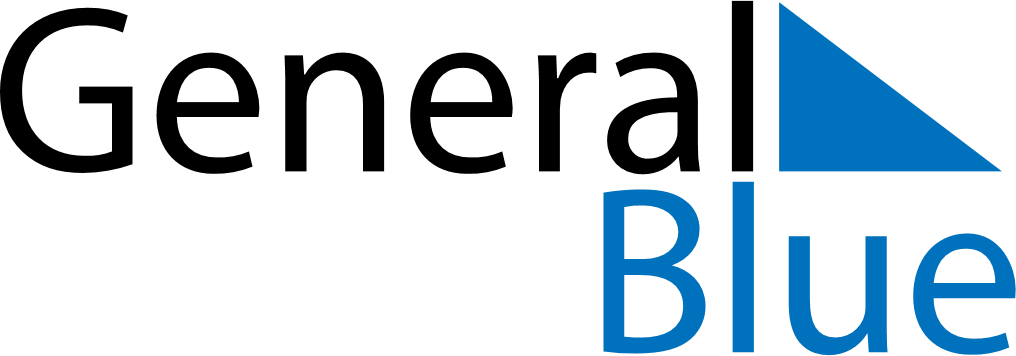 December 2022December 2022December 2022December 2022CameroonCameroonCameroonMondayTuesdayWednesdayThursdayFridaySaturdaySaturdaySunday123345678910101112131415161717181920212223242425Christmas Day26272829303131